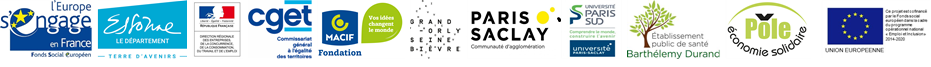 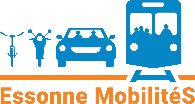 FICHE DE LIAISON 2021« L’association Essonne MobilitéS a pour but la recherche et la mise en œuvre de solutions de mobilités individualisées et durables destinées aux personnes les plus défavorisées résidentes sur le territoire de l’Essonne »PrescripteurStructure : MDS  Mission Locale  IAE  PLIE  Cap Emploi  Pôle Emploi  Autre : 	Nom du conseiller/référent unique en charge de l’accompagnement : 	Structure et Adresse : 	Tél : 		Courriel : 	 @ 	Nom du référent départemental :	RTISP en M.D.S. (pour les allocataires du RSA en accompagnement social) : 		Référent Mobilité en Mission Locale (pour les jeunes en accompagnement Mission Locale) : 		Référent Autre Structure : 	Tél : 		Courriel : 	 @ 	Date, Tampon et Signature :Identification du candidatNom : 		Prénom : 	Genre :  F  HAdresse : 	Code Postal et Ville : 	QPV :  OUI  NONTel fixe/portable : 		Courriel : 	…………@	Date de naissance : 		Ville de naissance : 	Situation familiale :		Marié(e)		Vie conjugale		Célibataire -	Nombre d’enfants à charge : 	Personne à Mobilité Réduite :  OUI  NONDernière classe fréquentée / niveau de formation : 	Dernier emploi occupé : 	Autorisation de traitement de données à caractère personnel (RGPD) – A compléter par le candidatJe soussigné(e) Madame, Monsieur 	Né(e) le : 	Autorise Essonne MobilitéS à utiliser les données personnelles collectées dans le cadre de son accompagnement. Ces données dématérialisées sont saisies dans un outil informatique (BEKO et/ou base de données Excel).Fait le : ............................................................. à : 	Signature : Conformément à la loi «informatique et libertés», vous pouvez exercer votre droit d’accès aux données vous concernant et les faire rectifier en contactant: Essonne MobilitéS 10F chemin du Larris 91150 Etampes (contact@essonnemobilites.fr)Statut du candidat	Allocataire du RSA	N° CAF : 		Type de suivi : 	en accompagnement social		en accompagnement emploi	Jeune 18-25 ans suivi par la Mission Locale	Dispositif d’accompagnement du jeune :		Garantie Jeune	  PACEA	 Aucun/Autre	Autre public :		DE		DELD		RQTH		Jeune 18-25 ans			Réfugié/Demandeur d’Asile	Type de suivi/allocation :		AAH		ADA		ARE		ASS			GLO  Autre situation : 	Statut Emploi / Formation	Formation/Stage			Recherche Emploi		En Emploi, précisez : 		Emploi IAE				Intérimaire			CDD Temps partiel					CDD Temps complet		CDI Temps partiel		CDI Temps completSituation au niveau de l’hébergement Logé chez les parents  Hébergé  Locataire  Propriétaire  Autre : 	Nombre de personnes au foyer : 	Conditions de ressources mensuelles du foyer (cf. fiche de calcul)	 Jeune/RSA - montant de la moyenne économique (<240 euros critère CD91) = 		 ARE/DE - montant de l’indemnisation Pôle Emploi = 	 Autre situation - montant ressource mensuelle =	Motif de l’orientation vers le dispositif Diagnostic individuel de mobilité pouvant amener à l’une de nos formations (Permis B ou AM, formation vélo, etc) Solution de transport à la demande	 Location de véhicules : 	 vélo à assistance électrique	 scooter 	 voiture Garage Solidaire :	 diagnostic 	 devis 	 réparations 	 achat véhiculeMerci de décrire précisément le contenu, la validation du projet professionnel et le lien direct avec la problématique de mobilité : Le.la candidat.e est  disponible à plein temps pour les formations code et conduite :  OUI	 NONDans la perspective du permis B, le.la candidat.e a la capacité de régler 150 € au démarrage de la formation et 30 € de redevance par examen du code :	 OUI 	 NONSecteur d’activité visé en horaire décalés :  	 OUI 	 NONBesoin du permis dans l’exercice de la profession visée : 	 OUI 	 NONLieu de résidence non desservi par les transports en commun : 	 OUI	 NONLit et écrit sans difficulté le français : 	 OUI 	 NONFiche à retourner à : ESSONNE MOBILITES, par courriel : contact@essonnemobilites.fr (01.69.16.11.69)